St John’s CE Primary School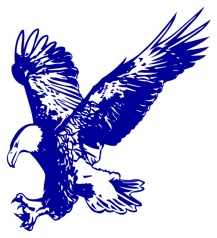 Peel GroveLondon E2 9LR0208 980 1142SPORTS PREMIUM FUNDINGAt St John’s Primary School we recognise the contribution of PE to the health and well-being of the children.  We believe that an innovative and varied PE curriculum and extra-curricular opportunities have a positive influence on the concentration, attitude and academic achievement of all children.  Furthermore through sports and physical activity we aim to develop a greater awareness about dangers such as obesity, smoking and other such activities that can have a detrimental impact upon pupil health and well-being.For 2015-2016 we received £8805.00Use of the funding at St John’s Primary SchoolThe money will be used so that all children benefit regardless of their sporting ability.  We will continue to place a high priority on our PE provision and, as such, have invested in additional staffing and resources to further enhance the PE curriculum as well as extra-curricular sports during lunchtime and after school clubs.Other uses of the funding:To pay for a Health mentor during lunchtimes and to support PE sessions.To pay for specialist coaches to run after school clubs.To pay for membership to the Tower Hamlets Youth Sports Programme which provides competitions, curriculum support and specialises sports coaches.Continuing Professional Development (CPD) and network meetings for PE subject leaders.Access to the School Sports Coordinator who delivers sports festivals including Qualified Teachers and Primary Link Teacher (PLT) in their role.To provide transport for sporting events specifically for pupils with SEND.To pay for resources to be replenished and kept up to date.School Sports Funding Action Plan & Impact SummaryYear Two (2014-2015)Targeted use of School Sport Funding in 2014-2015 has resulted in:Continued participation in the Tower Hamlets Youth Sports Programme.Increased number of children accessing sport and sport training (daily with sports mentored targeting all key stage 2 pupils)Increased attendance at sports competitions. School Sports Funding Action Plan & Impact SummaryYear Three (2015-2016)Targeted use of School Sport Funding in 2015-2016 has resulted in:Further increased involvement in physical activity out of school hours.  Attendance has increased with up to 20 pupils per club, some clubs oversubscribed and very good weekly attendance rates.Tower Hamlets Youth Sport Foundation coaches deliver sports to pupils across the school.Increased involvement and participation in inter-school competitions for both boys and girls including cross country, para-games, super eight athletics, hockey, cycling, swimming and kwik cricket. An increase in cycling as a result of the Bike It programme.Pupils being selected for the Youth Games – 2x yr 2, 1x Yr6 and 3x Yr3 for BMX riding and 1x Yr 5 for swimming.One pupil selected for the Tower hamlets football team.Involvement in the Year 3 Sporting Diamonds Programme assessing Year 3 pupils in a range of sports which has enabled selection of children showing talent or potential in one of more sports.  This resulted in 8 children being invited to holiday activity camps which will form the foundation of the Tower Hamlets Youth Sports Foundation district sport programme.  Awarded Bronze School Games AwardObjectiveKey ActionsExpected OutcomesFurther increase participation in local sports competitions, events and professional development opportunities organised by the Tower Hamlets Youth Sports Programme.Plan involvement in competitions and use curriculum and out of school hours to prepare pupils for participationIncreased opportunities for pupilsIncrease rates of participation in competitive sportPupils demonstrate positive attitude to competitive sports and embrace the challenges of competition.High quality professional development for staff.Increased subject knowledge and confidence in teaching PE.Further increase participation in PE and Sports, targeting key individuals and groups to take part.Identify, support and engage the least active pupils through new or additional sports clubs that respond to their interests.Extend the number and range of clubs offered, including through external providers.Introduce Bikeability.Monitor uptake by groups.Increased rate of participation, particularly for less active pupils and groups.Club provision is informed by pupils’ view and interests.Increased range of clubs related to the interests of pupils.Appoint PE Leader to lead improvements in PE and school sport.Appoint PE Leader.Provide staff training on how to teacher PE that is good or outstanding.Support staff to plan to meet the needs of individuals and groups.Make links with PE leaders in partnership schools.High quality professional development resulting in raised quality of teacher.PE is inclusive and meets the needs of individuals and groups.ObjectiveKey ActionsExpected OutcomesFurther increase participation in local sports competitions, events and professional development opportunities organised by the Tower Hamlets Youth Sports Programme.Plan involvement in competitions and use curriculum and out of school hour’s clubs to prepare pupils for participation.Health Mentor to provide coaching at lunchtime and attend competitions with children.Increase rates of participation in competitive sport.Pupil’s demonstrate positive attitude to competitive sport and embrace the challenges of competition.High quality professional development for staff.Increased subject knowledge and confidence in teaching PE.Further increase participation in PE and Sport, targeting key individuals and groups to take part.Identify, support and engage the least active pupils through new or additional sports clubs that respond to their interests.Extend the number and range of clubs offered, including through external providers.At least one sports related after school club four nights a week. Monitor uptake by groups.Increased rates of participations particularly for less active pupils and groups.Club provision is informed by pupils’ view and interests.Increased range of clubs related to the interest of pupils.Provide specialist teaching of PE and school sport.Work with external specialists to provide specialist teaching alongside school staff.Support staff to plan to meet the needs of individuals and groups.Make links with PE leaders in partnership schools.High quality professional development resulting in raised quality of teaching.PE is inclusive and meets the needs of individuals and groups.Increase physical activity at playtimesHealth Mentor to plan and implement a programme of half termly blocks of coached sports at playtimes alongside midday supervisors.All pupils accessing a wider range of sports and physical activities at playtimes.